ГОРОДСКОЙ СОВЕТ  МУНИЦИПАЛЬНОГО ОБРАЗОВАНИЯ«ГОРОДСКОЙ ОКРУГ ГОРОД НАЗРАНЬ» №  1/4-3                                                                                      26 сентября  2015 г.О ВНЕСЕНИИ ИЗМЕНЕНИЙ В ПОЛОЖЕНИЕ ОБ АДМИНИСТРАЦИИ  Г. НАЗРАНЬ 	Рассмотрев внесенный главой Администрации Центрального административного округа проект Решения о внесении изменений  в Положение об  администрации  Центрального административного округа  г.Назрань от 26.09.2015 г. №2031, Городской совет муниципального образования «Городской округ город Назрань»  решил:           1. Внести изменения в подпункт 1.5. пункта 1 и изложить в следующей редакции:«1.5. Место нахождения Администрации: Республика Ингушетия, г. Назрань, Центральный административный округ, проспект им. И. Базоркина,11».          2. Контроль за исполнением настоящего решения оставляю за собой.          3. Опубликовать настоящее Решение в средствах массовой информации.      Председатель  Городского совета                                                                            М.С. Парчиев ______________УУ         УтвержденоРешением Городского совета муниципального образования« Городской округ город Назрань»№5/23-1 от 24.12.2009 г.с изменениями от 22. 01. . № 6 /30-1с изменениями от 26.09.2015 г. № 1/4-3ПоложениеОб администрации  Центрального административного округа  г.Назрань1. Общие положения	1.1. Администрация Центрального административного округа (далее  Администрация) является территориальным исполнительным органом Администрации г. Назрань и осуществляет исполнительно-распорядительные функции на территории Центрального административного округа.	1.2. Администрация в своей деятельности руководствуется Конституцией Российской Федерации, Конституцией Республики Ингушетия, федеральными и республиканскими законами, иными нормативно-правовыми актами Российской Федерации и Республики Ингушетия, Уставом г. Назрань, Решениями Городского совета муниципального образования «Городской округ город Назрань», постановлениями и распоряжениями главы г. Назрань и главы Администрации г. Назрань, а также настоящим Положением.	1.3. Администрация является юридическим лицом, имеет свою печать, штампы и иную официальную атрибутику, счета в банках и других кредитных учреждениях, обладает обособленным имуществом на праве оперативного управления и несет самостоятельную ответственность по своим обязательствам и принимаемым решениям в порядке, установленным действующим законодательством.	1.4. Администрация распоряжается закрепленным имуществом на подведомственной территории по согласованию с главой Администрации г. Назрань.	1.5. Место нахождения Администрации: Республика Ингушетия, г. Назрань, Центральный административный округ, проспект им. И. Базоркина,11.2. Полномочия Администрации	2.1. Администрация осуществляет следующие полномочия:	2.1.1. подготовка и реализация планов и программ развития  подведомственной территории как составной части планов и программ развития городского округа г. Назрань;	2.1.2. организация эксплуатации муниципального жилищного фонда, объектов коммунального хозяйства, являющихся муниципальной собственностью;	2.1.3. обеспечение деятельности и оказание помощи учреждениям образования, здравоохранения, культуры, физкультурно-спортивным объектам, входящим в состав муниципальной собственности города;	2.1.4. организация сбора, вывоза и утилизации бытовых отходов, поддержание чистоты и порядка;	2.1.5. обеспечение охраны зеленых насаждений, водоемов;	2.1.6. содержание автомобильных дорог и тротуаров, других объектов благоустройства;	2.1.7. участие в мероприятиях по предупреждению и ликвидации последствий чрезвычайных ситуаций;	2.1.8. создание детских площадок, мест отдыха, физкультурно-спортивных комплексов и сооружений;	2.1.9. принятие мер по организации клубов по интересам, кружков и клубов технического и художественного творчества, спортивных кружков, ведению воспитательной работы среди детей и подростков;	2.1.10. организация помощи гражданам, нуждающимся в социальной защите;	2.1.11. организация общественного порядка;	2.1.12. охрана и сохранение памятников истории и иных объектов культурного наследия местного значения;	2.1.13. организация ритуальных услуг и содержание мест захоронения;	2.1.14. оказание содействия в обеспечении в границах населенного пункта электро-, газо-, тепло- и водоснабжения;	2.1.15. выдача жителям Центрального административного округа справок о составе семьи, акта о проверке жилищных условий, справок с места жительства и других документов;	2.1.16. внесение предложений главе местной администрации г. Назрань о предоставлении земельных участков для индивидуального жилищного строительства жителям Центрального административного округа;	2.1.17. проведение мероприятий по предупреждению самовольного строительства;	2.1.18. другие полномочия в соответствии с действующим законодательством и правовыми актами органов местного самоуправления.3. Организация деятельности	3.1. Администрацию возглавляет глава Администрации. 	Глава Администрации назначается на должность и освобождается от должности главой Администрации г. Назрань.	3.2. Глава Администрации: 	3.2.1. представляет Администрацию в отношениях с населением, общественными объединениями и иными организациями;	3.2.2. подписывает договоры и соглашения от имени Администрации, издает распоряжения в рамках полномочий по решению вопросов местного значения;	3.2.3. обеспечивает исполнение на территории Центрального административного округа федеральных законов, нормативных актов Президента Российской Федерации, Правительства Российской Федерации, федеральных органов исполнительной власти, законов и иных нормативных правовых актов органов государственной власти Республики Ингушетия, Городского совета муниципального образования « Городской округ город Назрань», главы города Назрань, главы Администрации г. Назрань в пределах его полномочий;	3.2.4. представляет и защищает интересы Администрации в суде общей юрисдикции и арбитражном суде;	3.2.5. осуществляет общее руководство Администрацией;	3.2.6. формирует штат Администрации, утверждаемый главой Администрации г. Назрань;	3.2.7. назначает на должность и освобождает от должности сотрудников Администрации по согласованию с главой Администрации г. Назрань, кроме заместителей , применяет поощрения и дисциплинарные взыскания, организует работу с сотрудниками по их аттестации и повышению квалификации в соответствии с законодательством о труде и законодательством РИ о муниципальной службе, вносит представление главе Администрации г. Назрань о наложение взыскания и поощрения на заместителей глав администраций округов; 	3.2.8. открывает и закрывает счета в банках, распоряжается средствами, выделенными из местного бюджета в соответствии с их целевым назначением;	3.2.9. ежемесячно представляет информацию о своей деятельности в части переданных полномочий по решению вопросов местного значения в Администрацию г. Назрань;	3.2.10. не реже одного раза в год информирует о своей деятельности жителей Центрального административного округа, а также представляет доклад о деятельности Администрации Городскому совету муниципального образования « Городской округ город Назрань»;	3.2.11. организует прием граждан, рассмотрение предложений, заявлений и жалоб граждан, принятие по ним решений;	3.2.12. согласовывает назначение руководителей муниципальных предприятий и учреждений, находящихся на территории Центрального административного округа;	3.2.13. согласовывает строительство, установку и временное размещение объектов торговли, питания и иного обслуживания населения;	3.2.14. осуществляет иные полномочия, отнесенные к его ведению другими правовыми актами.4. Прекращение деятельности Администрации	4.1. Деятельность Администрации может быть прекращена на основании решения Городского совета муниципального образования « Городской округ город Назрань».	4.2. При прекращении деятельности Администрации высвобождаемым сотрудникам предоставляются гарантии, установленные действующим законодательством о муниципальной службе и Трудовым кодексом РФ.РЕСПУБЛИКА                                                                             ИНГУШЕТИЯ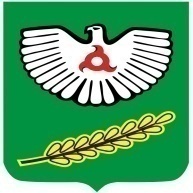                 ГIАЛГIАЙ                	                РЕСПУБЛИКАРЕШЕНИЕ